PROGRAMA DE ENSINOIDENTIFICAÇÃOEMENTAA atuação do psicólogo em contextos comunitários, movimentos sociais e ações coletivas. 	OBJETIVOSCONTEÚDO PROGRAMÁTICO E CRONOGRAMAV- REFERÊNCIAS BIBLIOGRÁFICASBibliografia básica:BRASIL, Ministério de Desenvolvimento Social e Combate à Fome (2004). Política Nacional de Assistência Social.Brasília: MDS. Pp 31 -58.BICALHO, P. P. G., KASTRUP, V., & REISHOFFER, J. C. (2012). Psicologia e Segurança Pública : invernção de outras máquinas de guerra. Psicologia & Sociedade, 24(1), 56-65.CAMINO, L. Ações coletivas e movimentos sociais: teoria e pesquisa. Mimeo. S/d.DIAS, D. D. A intervenção fotográfica no cotidiano do trabalho da assistência social. Em : Tittoni, J. Psicologia e fotografia : experiências em intervenções fotográficas. Porto Alegre : Ed. Dom Quixote, 2009.GROFF, A. R.; MAHEIRIE, K.; PRIM, L. de F. A Experiência de Coletivização em um Assentamento de Reforma Agrária do MST.  Psicologia Política, 2009, vol.9, n.17, p. 113-128.HINKEL, J. (2010). Brown e sua relação com a música: à procura do “protesto bonito e inteligente”. Em: ZANELLA, A. V.; MAHEIRIE, K. (orgs). Diálogos em Psicologia Social e Arte. Curitiba: CRV.KOELZER, L. P., BACKES, M. S. & ZANELLA, A. V. (2014). Psicologia e CRAS: reflexões a partir de uma experiência de estágio. Gerais: Revista Interinstitucional de Psicologia, 7 (1), jan - jun, 2014, 132-139LAPASSADE, G. (1983). Dialética dos grupos, das organizações e das instituições. Em G. Lapassade. Grupos, organizações e instituições. Rio de Janeiro: Francisco AlvesMAHEIRIE, k. (1997). Contribuições da Psicologia Social ao estudo dos movimentos sociais. Em L. Camino; L. Lhulier& S. Sandoval (Orgs.), Estudos sobre comportamento político (pp, 161-173). Florianópolis: Letras contemporâneas.MARASCHIN, C. (2004) Pesquisar e intervir. Psicologia & Sociedade. 16 (1): 98-107; Número Especial, 2004.MENDONÇA, R.F. Movimentos sociais como acontecimentos: linguagem e espaço público. Lua Nova, São Paulo, 72: 115-142, 2007.MOUFFE, C. O Regresso do Político. Lisboa: Gradiva, 1996.OLIVEIRA, Fábio de. Os sentidos do cooperativismo de trabalho: as cooperativas de mão-de-obra à luz da vivência dos trabalhadores. Psicol. Soc. [online]. 2007, vol.19.PAIVA, I. L DE ; CRUZ, A. V. H. A Psicologia e o Acompanhamento de Adolescentes em Conflito com a Lei. Em: Oliveira, I. F. de & Yamamoto, O. H. (orgs) Psicologia e Políticas Sociais: temas em debate. Belém: Ed. Da UFPA.RANCIERE, J. Politics, Identification and Subjectivization.In Rajchman, J.The Identity in Question.Routledge, 1995.RANCIÉRE, J. A partilha do Sensível - Estética e Política, Tradução de Mônica Costa Netto – Editora 34 Ltda, 2005.SATO, Leny; HESPANHOL BERNARDO, Marcia  e  OLIVEIRA, Fábio de. Psicologia social do trabalho e cotidiano: a vivência de trabalhadores em diferentes contextos micropolíticos. Psicol. Am. Lat. [online]. 2008, n.15SAWAIA, B.B. (1999). Identidade: uma ideologia separatista? Em: SAWAIA, B. (Org.), As artimanhas da exclusão: análise psicossocial e ética da desigualdade social. Petrópolis/RJ: Vozes.SAWAIA, B.B. (1999). Comunidade como ética e estética da existência: uma reflexão mediada pelo conceito de identidade. RevistaPsykhe, vol. 8, nº 1, pp. 19-25)SAWAIA. B.B. (2009). Psicologia e desigualdade social: uma reflexão sobre liberdade e transformação social. In Psicologia e Sociedade, 21 (3): 364-372, 2009.SCHUCAMAN, Lia V. (2013) Entre o Encardido, o Branco e o Branquíssimo: branquitude, hierarquia e poder na cidade de São Paulo. São Paulo: FAPESP/Annablume.SOUSA SANTOS, B. (1995). Modernidade, identidade e cultura de fronteira. Em B. Sousa Santos. Pela mão de Alice: o social e o político na pós-modernidade (pp. 135-157). São Paulo: Cortez.SPINK, M.J.; Medrado, B. Produção de sentidos no cotidiano : uma abordagem teórico-metodológica para a análise das práticas discursivas. In SPINK, M.J. (org) Práticas Discursivas e produção de sentidos no cotidiano. 3ed. São Paulo : Cortez, 2004, pp. 41-61.SPINK, P.K. (2007). O pesquisador conversador no cotidiano. Psicol. Soc., 2008, vol.20, no.spe, p.70-77.STRAPPAZZON, A.; SANTA, B.; WERNER, F. W. ; MAHEIRIE, K. (2008). A criação fotográfica e o aumento da potência de ação: experiências e possibilidades. Cadernos de Psicopedagogia, vol7, n. 12.Bibliografia ComplementarBRAGA, Elizabeth dos Santos. Apontamentos sobre a memória do futuro. In: Silvia DA ROS, Silvia Zanatta; MAHEIRIE, Kátia; ZANELLA, Andréa Vieira (Org.). Relações estéticas, atividade criadora e imaginação: sujeitos e (em) experiência. 1 ed. Florianópolis: NUP/CED/UFSC, 2006, v. 1, p. 177-194.BRASIL. Ministério do Desenvolvimento Social e Combate à Fome (2012). Orientações Técnicas sobre o PAIF – Volume 2. Brasília. Disponível :http://www.mds.gov.br/assistenciasocial/protecaobasica/Orientacoes%20Tecnicas%20sobre%20o%20PAIF%20-%20Trabalho%20Social%20com%20Familias.pdf/view?searchterm=orienta%C3%A7%C3%B5es%20t%C3%A9cnicas%20sobre%20o%20paifCentro de Referência Técnica em Psicologia e Políticas Públicas (CREPOP) Referência Técnica para atuação do(a) psicólogo(a) no CRAS/SUAS / Conselho Federal de Psicologia (CFP). -- Brasília, CFP, 2007. (re-impressão 2008) 60p. Disponível em : http://crepop.pol.org.br/novo/wp-content/uploads/2010/11/referenciascras.pdfConselho Federal de Psicologia Referências Técnicas para Prática de Psicólogas(os) no Centro de Referência Especializado da Assistência Social - CREAS / Conselho Federal de Psicologia. - Brasília: CFP, 2012. 58 p. Disponível em : http://crepop.pol.org.br/novo/wp-content/uploads/2013/03/CREPOP_CREAS_.pdfFernández, A. M. Política y Subjetividad: asambleasbarriales y fabricas recuperadas. Buenos Aires: Biblios, 2008. Pág. Leitura do Prólogo, 7-24.Fernández, A. M. Lógicas colectivas de lamultiplicidad: cuerpos, pasiones y políticas. TRAMAS 25 • UAM-X • MÉXICO • 2006 • pp. 129-153. Fernández, A. M .Lasdiferencias desigualadas: multiplicidades, invenciones políticas y transdisciplina. NO. 30. ABRIL 2009. UNIVERSIDAD CENTRAL – COLOMBIA, ( 22-33)Fernández, A. M. “HacialosEstudiosTransdisciplinarios de laSubjetividad. (Reformulaciones académico-políticas de la diferencia)”. REVISTA INVESTIGACIONES EN PSICOLOGÍA, 2011. 25 pgsFoucault, M.. O sujeito e o poder. In: DREYFUS, H. & RABINOW, P. Michel Foucault. Uma trajetória filosófica: para além do estruturalismo e da hermenêutica. Rio de Janeiro: Forense Universitária, 1995. p. 231-249.Foucault, M. “Polêmica, política, problematização” in Ditos e Escritos — volume V; Manoel Barros da Motta (org,). Rio de Janeiro: Forense Universitária, 2004, p. 226.Galli Fonseca, T. & Trindade, D. D. (2009). Que política é possível com o pensamento deleuziano? Revista Mal-estar e Subjetividade – Fortaleza – Vol. IX – Nº 1 – p. 233-249Guattari, F.; Rolnik, S. Micropolítica: cartografias do desejo. 2.ed. Petrópolis: Vozes, 1986. Páginas 33 à 60; 149 à 162Guatarri, F. Da produção de subjetividade. Em CAOSMOSE. Editora 34, 1992. p. 11-44Guatarri. As Três Ecologias. Ed. Papirus, 1990.MAHEIRIE, K.; HINKEL, J.; GROFF, A. R.; MÜLLER, F. L.; GOMES, M. de A.; GOMES, A. H. Coletivos e Relações Estéticas: alguns apontamentos acerca da participação política. In: Castro, L. R. de; Mayorga, C.; Prado, M. A. M. Juventude e a experiência do político no contemporâneo. Rio de Janeiro: Contracapa Editora, 2012.Neves, Claudia A. Baeta. Gilles Deleuze e Política: intereferências nos modos de se estar nos verbos da vida. Em S. TEdesco e M.L. Nascimento (org). Ética e Subjetividade: novos impasses no contemporâneo.Ranciére, Jacques. Política, identificação e subjetivação. 12 pgsRanciére, Jacques. O dissenso. In A Crise da Razão. 12 pgsRanciére, Jacques. A partilha do Sensível – Estética e Política, Tradução de Mônica Costa Netto – Editora 34 Ltda, 2005.Ranciére, Jacques. Entrevista: a política da arte. www.sescsp.org.br/sesc/images/upload/conferencias/206.rtfRanciére, Jacques. Entrevista Revista Cult. http://revistacult.uol.com.br/home/2010/03/entrevista-jacques-ranciere8pgs.UNIVERSIDADE FEDERAL DE SANTA CATARINACENTRO DE FILOSOFIA E CIÊNCIAS HUMANASDEPARTAMENTO DE PSICOLOGIADepartamento: PsicologiaSemestre: 2016.2Turma: 07319/9319Disciplina: PSI 7704Fundamentação da Ênfase ID:Processos Comunitários e Ações ColetivasHoras/aula semanais: 4Horário: 414204Professor: Kátia Maheirieemail: maheirie@gmail.comemail: maheirie@gmail.comOferta para os cursos: PsicologiaOferta para os cursos: Psicologia- Caracterizar as diferentes possibilidades de intervenção psicológica em contextos de assistência social, comunidades, movimentos sociais e ações coletivas;- Identificar conceitos e instrumentos de intervenção pertinentes ao campo de intervenção;- Especificar as contribuições da psicologia no SUAS;- Especificar as contribuições da psicologia para os movimentos sociais;- Especificar as contribuições da psicologia para processos comunitários;- Especificar as contribuições da psicologia para as ações coletivas de modo geral;- Identificar e caracterizar as principais temáticas pertinentes ao contexto social em que o(a) psicólogo(a) irá intervir;- Refletir acerca das implicações éticas da atuação do psicológico no SUAS, em contextos comunitários, movimentos sociais e ações coletivas.TEMÁTICAATIVIDADESDiscussão do programa e objetivos da disciplinaMaheirie, K. (1997). Contribuições da Psicologia Social ao estudo dos movimentos sociais. Em L. Camino; L. Lhulier & S. Sandoval (Orgs.), Estudos sobre comportamento político (pp, 161-173). Florianópolis: Letras contemporâneas. Lapassade, G. (1983). Dialética dos grupos, das organizações e das instituições. Em G. Lapassade. Grupos, organizações e instituições. Rio de Janeiro: Francisco Alves.  Atividade do CursoSemana da Psicologia da UFSCFeriadoYamamoto, O. H. & Oliveira, I. F. (2014). Definindo o campo de estudo: as políticas Sociais Brasileiras. Em: Oliveira, I. F. de & Yamamoto, O. H. (orgs) Psicologia e Políticas Sociais: temas em debate. Belém: Ed. Da UFPA.Couto, B.R ; Yazbek, M.C. ; Raichelis, R. (2012). A Política Nacional de Assistência Social e o SUAS : apresentando e problematizando fundamentos e conceitos. Em : Couto, B. R. ; Yazbek, M.C. ; Silva, M. O. S. ; Raichelis, R. (orgs.). O Sistema Único de Assistência Social no Brasil : uma realidade em movimento. 3ª ed. São Paulo : Cortez Editora.A definirTexto sobre o CREASTeixeira, S. M. Trabalho social com famílias na Política de Assistência Social: elementos para sua reconstrução em bases críticas. Serv. Soc. Rev., Londrina, V. 13, N.1, P. 4-23, JUL/DEZ. 2010. Disponível em : file:///C:/Users/G42-212BR/Downloads/8425-39560-1-PB%20(2).pdfBicalho, P. P. G., Kastrup, V., & Reishoffer, J. C. (2012). Psicologia e Segurança Pública : invernção de outras máquinas de guerra. Psicologia & Sociedade, 24(1), 56-65.CongressoAtividade extra classeFeriado Avaliação discenteButler, J. (2015). Introdução: vida precária, vida passível de luto. In: _______. Quadros de guerra: quando a vida é passível de luto. Rio de Janeiro: Civilização BrasileiraSawaia. B.B. (2009). Psicologia e desigualdade social: uma reflexão sobre liberdade e transformação social. Psicologia e Sociedade, 21 (3): 364-372.Quintal, M. (2016). Desafios atuais e antigas sutilezas nas práticas da psicologia social comunitária. Psicología, Conocimiento y Sociedad, 6(1), 131-163. Recuperado de http://revista.psico.edu.uy/index.php/revpsicologiaRodriguez, A; Cruz, A. C. D.; Aragão, C. O. M. de; Melício, T. & Arruda, A. (2013) Olhares sobre a favela: intervençãojunto à Escola de Fotógrafos Populares da Maré. Revista Psicologia: Teoria e Prática, 15(3), 107-117. São Paulo, SP, set.-dez. 2013Feriado Rancière, J. (2014). Político, política, identificação, subjetivação. Em : As Margens do Político.Lisboa :KKYM, pp. 69-76.Solicitação do CFHAtividade extra classe – preparação dos trabalhosDiscussão da elaboração/produção textual (projeto)Discussão dos projetos elaborados pelos/as estudantes para a experiência de estágio ou sobre diferentes movimentos sociais e ações coletivasDiscussão da elaboração/produção textual (projeto)Discussão dos projetos elaborados pelos/as estudantes para a experiência de estágio ou sobre diferentes movimentos sociais e ações coletivasIdem       Avaliação de recuperaçãoTÉRMINO DO SEMESTRE LETIVO – 2014.2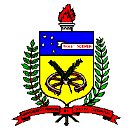 